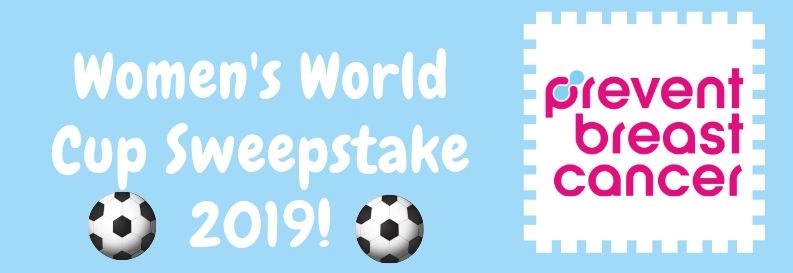 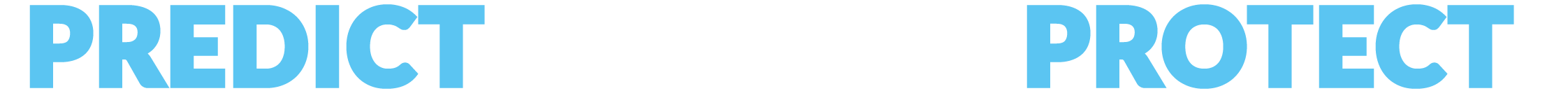 NetherlandsScotlandUSAAustraliaSouthAfricaNew ZealandKoreaRepublicCameroonChileEnglandSpainCanadaFranceThailandNigeriaJamaicaNorwayBrazilSwedenJapanGermanyChina PRItalyArgentinaCountryNameCountryNameArgentinaJapanAustraliaKorea RepublicBrazilNetherlandsCameroonNew ZealandCanadaNigeriaChileNorwayChina PRScotlandEnglandSouth AfricaFranceSpainGermanySwedenItalyThailandJamaicaUSA